ЗАТВЕРДЖЕНО 
розпорядженням Кабінету Міністрів України 
від 6 травня 2020 р. № 540-рПЕРСПЕКТИВНИЙ ПЛАН 
формування територій громад Донецької області1. Графічна частина (карта Донецької області)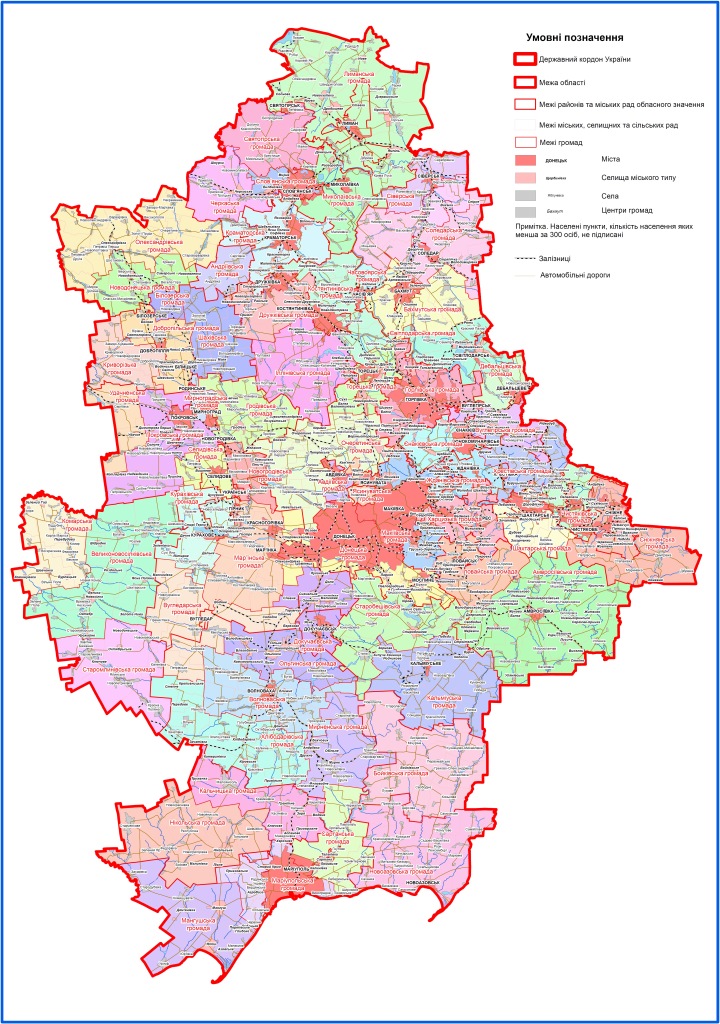 2. Перелік спроможних територіальних громад Донецької областіНазва територіальної громадиКод населеного пункту - адміністративного центру територіальної громади згідно
з КОАТУУНазва населеного пункту - адміністративного центру територіальної громадиНазви територіальних громад, що входять до складу спроможної територіальної громадиНазва району чи міста обласного значення, 
до якого входить адміністративний центр територіальної громадиАмвросіївська1420610100м. АмвросіївкаАмвросіївська
Артемівська
Білоярівська
Благодатнівська
Василівська
Войковська
Єлизавето-Миколаївська
Кленівська
Лисиченська
Новоамвросіївська
Новоіванівська
Олексіївська
УспенськаАмвросіївський районВуглегірська1420910200м. ВуглегірськВуглегірська
Булавинська
ОльховатськаБахмутський районЗванівська1420983501с. ЗванівкаЗванівська
Верхньокам’янська-“-Світлодарська1420910600м. Світлодарськ Світлодарська 
Зайцівська
Кодемська 
Луганська 
Миронівська 
Новолуганська -“-Сіверська1420910400м. СіверськСіверська
Дронівська
Різниківська
Серебрянська-“-Соледарська1420910800м. СоледарСоледарська 
Бахмутська 
Берестівська
Васюківська 
Володимирівська
Міньківська 
Никифорівська 
Парасковіївська 
Роздолівська 
Яковлівська-“-Часовоярська1420911000м. Часів ЯрЧасовоярська
КалинівськаБахмутський районБойківська1424855100смт БойківськеТельманівська
Коньковська
Кузнецово-Михайлівська
Луківська
Михайлівська
Мічурінська
Первомайська
Свободненська
СтароласпинськаБойківський районВеликоновосілківська1421255100смт Велика НовосілкаВеликоновосілківська
Андріївська
Багатирська
Зеленопільська
Костянтинопільська
Роздольненська
Старомайорська
ШахтарськаВеликоново- 
сілківський районКомарська1421282401с. КомарКомарська
Іскрівська
Піддубненська
Шевченківська-“-Старомлинівська141285201с. СтаромлинівкаСтаромлинівська
Євгенівська
Керменчицька
Краснополянська
Новопетриківська-“-Волноваська1421510100м. ВолновахаВолноваська 
Бугаська
Валер’янівська
Дмитрівська
Донська
Іванівська
Новоандріївська
Прохорівська
Рибинська
СвободненськаВолноваський район Мирненська1421556600смт МирнеМирненська
Андріївська
Гранітненська
Новоселівська
СтарогнатівськаВолноваський районОльгинська1421557200смт ОльгинкаОльгинська
Благодатненська
Володимирівська
Миколаївська
Новотроїцька-“-Хлібодарівська1421588001с. ХлібодарівкаХлібодарівська 
Анадольська
Вільненська
Діанівська
Зачатівська 
Златоустівська 
Калинівська
Новоолексіївська
Привільненська
Рівнопільська
Сонячна
Степнянська
Стрітенська-“-Білозерська1411570500м. БілозерськеБілозерська
(м. Добропілля)
НововодянськаДобропільський районКриворізька1422084401с. КриворіжжяКриворізька
Добропільська
Шилівська-“-Шахівська1422087701с. ШаховеШахівська 
Золотоколодязька
Никанорівська 
Новоторецька -“-Іллінівська1422482701с. ІллінівкаІллінівська 
Довгобалківська
Зорянська
Катеринівська
Новополтавська

Олександро-Калинівська 
Полтавська
Старомиколаївська
ТарасівськаКостянти нівський районМангушська1423955100смт МангушМангушська
Комишуватська
Мелекінська
Стародубівська
Урзуфська
ЯлтинськаМангушський районКурахівська 1423310600м. КураховеКурахівська
Гірницька
(м. Селидове)
Дачненська
Курахівська
Новоселидівська
Сонцівська
(Покровський район)
УспенівськаМар’їнський районМар’їнська 1423310100м. Мар’їнкаМар’їнська
Єлизаветівська
Зорянська
Катеринівська
Костянтинівська
Красногорівська
Максимільянівська
Новомихайлівська-“-Кальчицька1421782201с. КальчикКальчицька
Зорянська
Касянівська
МалоянисольськаНікольський районНікольська1421755100смт НікольськеНікольська 
Боївська
Зеленоярська
Новокраснівська
Республіканська
Темрюцька
Тополинська-“-Новоазовська1423610100м. НовоазовськНовоазовська
Безіменська
Козацька
Красноармійська
Приморська
Розівська
Самійлівська
Саханська
Сєдовська
ХомутівськаНовоазовський районНоводонецька1411545600смт Ново-донецькеНоводонецька
(м. Добропілля)
Веселогірська
Іверська 
Криничанська
Спасько-Михайлівська
СтепанівськаОлександрівсь- кий районОлександрівська1420355100смт Олексан-дрівкаОлександрівська 
Беззаботівська
Високопільська
Золотопрудська
Мирнодолинська 
Михайлівська
Некременська
Новоолександрівська
Очеретинська
Петрівська Друга
Староварварівська-“-Гродівська1422755300смт ГродівкаГродівська
Іванівська
Малинівська
Миролюбівська
Новоекономічна
НовоолександрівськаПокровський районУдачненська1422756300смт УдачнеУдачненська
Сергіївська-“-Андріївська1424280501с. АндріївкаАндріївська 
Сергіївська Слов’янський районМиколаївська1424210800м. МиколаївкаМиколаївська 
Малинівська
Райгородоцька 
Рай-Олександрівська-“-Черкаська1424256500смт ЧеркаськеЧеркаська 
Олександрівська
Привільська
Прелесненська-“-Кальміуська1424510400м. КальміуськеКомсомольська
Кумачівська
Новозар’ївська
Новокатеринівська
Петрівська
Роздольненська
СонцевськаСтаробешівський районСтаробешівська1424555100смт Старо-бешевеСтаробешівська
Комунарівська
Мар’янівська
Новосвітська
Олександрівська
Осиківська
Стильська-“-Очеретинська 1425555900смт ОчеретинеОчеретинська
Верхньоторецька
Желаннівська
Красногорівська
Новобахмутівська
Новоселівська Перша
Олександропільська
Орлівська
Первомайська
Пісківська
СоловйовськаЯсинуватський районАвдіївська1410200000м. АвдіївкаАвдіївська
Спартаківська (у складі с-ща Опитне, Ясинуватський район)м. АвдіївкаБахмутська1410300000м. БахмутБахмутська 
Зайцівська 
(Бахмутський район)
Іванівська
(Бахмутський район)
Клинівська
(Бахмутський район)
Опитненська 
(Бахмутський район)
Покровська (Бахмутський район) м. БахмутВугледарська1414800000м. Вугледар Вугледарська
Богоявленська
(Мар’їнський район)
Єгорівська
(Волноваський район)
Микільська
(Волноваський район)
Новоукраїнська
(Мар’їнський район)
Павлівська
(Мар’їнський район)
Петрівська (Волноваський район)
Степненська (Мар’їнський район)м. ВугледарГорлівська1410600000м. ГорлівкаГорлівська
Гольмівська
Пантелеймонівська
Озерянівськам. ГорлівкаДокучаєвська1411600000м. ДокучаєвськДокучаєвська
Андріївська (Волноваський район)
Любівська (Волноваський район)
Луганська (Мар’їнський район)
Оленівська (Волноваський район)м. ДокучаєвськДонецька1410100000м. ДонецькДонецька 
Ларинська
Моспинська
Олександрівська (Мар’їнський район)
Старомихайлівська (Мар’їнський район)м. ДонецькДебальцівська1410900000м. ДебальцевеДебальцівська 
Комунівська (Бахмутський район)
Новогригорівська (Бахмутський район)м. ДебальцевеДобропільська1411500000м. ДобропілляДобропільська 
Білицька
Ганнівська 
(Добропільський район)
Світлівська
(Добропільський район)
Святогорівська (Добропільський район)м. ДобропілляДружківська1411700000м. ДружківкаДружківська
Кіндратівська
(Костянтинівський район)
Миколайпільська
(Костянтинівський район)
Олексієво-Дружківська
Райська
Софіївська
(Костянтинівський район)
Торська (Костянтинівський район)м. ДружківкаЄнакієвська1412000000м. ЄнакієвеЄнакієвська
Карло-Марксівська
Корсунська
Юнокомунарівськам. ЄнакієвеЖданівська1412100000м. ЖданівкаЖданівська
Розівська (Шахтарський район)м. ЖданівкаКраматорська1412900000м. КраматорськКраматорська 
Біленьківська 
Дмитрівська
(Слов’янський район) Красноторська
Шабельківська
Ясногірськам. КраматорськКостянтинівська1412600000м. КостянтинівкаКостянтинівська 
Білокузьминівська
(Костянтинівський район)
Віролюбівська 
(Костянтинівський район)
Іванопільська
(Костянтинівський район)
Марківська
(Костянтинівський район)
Миколаївська
(Костянтинівський район)
Новодмитрівська 
(Костянтинівський район)
Предтечинська (Костянтинівський район)м. КостянтинівкаЛиманська1413300000м. ЛиманЛиманська
Дробишевська 
Зарічненська
Криволуцька
Коровоярська
Новоселівська
Рідкодубівська
Рубцівська
Тернівська
Шандриголівська
Ямпільська
Ярівська
Яцьківськам. ЛиманМакіївська1413500000м. МакіївкаМакіївська
Верхньокринська
Грузько-Зорянська
Криничанська
Нижньокринська
Пролетарська
Ясинівськам. МакіївкаМаріупольська1412300000м. МаріупольМаріупольська
Бердянська
(Мангушський район)
Старо-Кримська
Покровська
(Мангушський район)м. МаріупольСартанська1412365300смт СартанаСартанська
Комінтернівська
(Волноваський район)
Лебединська
(Волноваський район)
Павлопільська
(Волноваський район)
Талаківська
Чермалицька
(Волноваський район)
Широкинська (Волноваський район)-“-Мирноградська1411300000м. МирноградМирноградська
Рівненська (Покровський район)м. Мирноград Новогродівська1413600000м. Новогродівка Новогродівська
Галицинівська
(Мар’їнський район)
Миколаївська
(Покровський район)
Михайлівська
(Покровський район)
Селидівська (смт Комишівка)м. НовогродівкаПокровська1413200000м. ПокровськПокровська
Гришинська
(Покровський район)
Лисівська
(Покровський район)
Новоєлизаветівська
(Покровський район)
Новотроїцька
(Покровський район)
Першотравнева
(Покровський район)
Піщанська
(Покровський район)
Родинська
Срібненська
(Покровський район)
Шевченківська м. ПокровськСелидівська1413800000м. СелидовеСелидівська (без смт Комишівка)
Петрівська 
(Покровський район)
Українська 
Цукуринська м. Селидове Слов’янська1414100000м. Слов’янськСлов’янська
Андріївська 
(Слов’янський район) Билбасівська
(Слов’янський район) Мирненська (Слов’янський район)м. Слов’янськСвятогірська1414170500м. СвятогірськСвятогірська 
Долинська
(Слов’янський район) Маяківська
(Слов’янський район) Хрестищенська (Слов’янський район)-“-Сніжнянська1414400000м. СніжнеСніжнянська
Андріївська
Гірницька
Дмитрівська (Шахтарський район)
Залісненська
Мануйлівська (Шахтарський район)
Первомайська
Сєверна
Степанівська (Шахтарський район)м. СніжнеТорецька1411200000м. ТорецькТорецька 
Залізна
Новгородська
Північна
Щербинівськам. ТорецькІловайська1415070800м. ІловайськІловайська
Зеленівська (Амвросіївський район)
Кутейниківська (Амвросіївський район)
Металістівська (Амвросіївський район)
Многопільська (Амвросіївський район)
Степано-Кринська (Амвросіївський район)м. ХарцизькХарцизька1415000000м. ХарцизькХарцизька
Золотарівська (Шахтарський район)
Зугреська
Зуївська
Троїцько-Харцизька-“-Хрестівська1412500000м. ХрестівкаКіровська
Малоорлівська (Шахтарський район)
Нікішинська (Шахтарський район)
Орлово-Іванівська (Шахтарський район)
Петропавлівська (Шахтарський район)
Розсипненська (Шахтарський район)м. ХрестівкаЧистяківська1414700000м. ЧистяковеТорезька
Грабівська (Шахтарський район)
Пелагіївська
Розсипненськам. ЧистяковеШахтарська1415300000м. ШахтарськШахтарська 
Великошишівська (Шахтарський район)
Контарнівська
Садівська (Шахтарський район)
Сердитенська
Стіжківськам. ШахтарськЯсинуватська1415500000м. ЯсинуватаЯсинуватська
Спартаківська (у складі c. Спартак, с. Веселе,
 с-ща Каштанове, 
с-ща Крута Балка, 
с-ща Мінеральне, 
с. Яковлівка)м. Ясинувата